Меню на 09 сентября  2022г.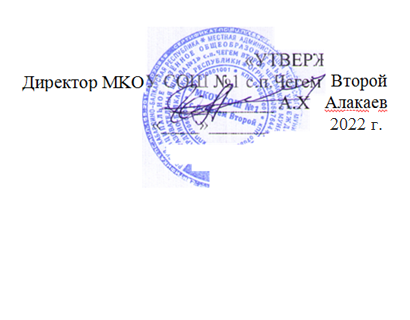 день:                                                6     пятницавозрастная категория:                     7-11 летсезон :                                             осеннее- зимнее№ рец.№ рец.№ рец.наименование блюдамасса порциибелкижирыуглеводыэнергетическая ценность, ккалстоим.ЗавтракЗавтракЗавтракЗавтракЗавтракЗавтракЗавтрак54-8з-2020Салат из белокочанной капусты с морковью801,308,107,80108,703,4854-12м-2020Плов с курицей20027,308,1033,20314,6049,8254-21гн-2020Какао с молоком2004,604,3012,40106,7011,23Пром.Хлеб пшеничный302,370,3014,4970,501,29Пром.Хлеб ржаной201,300,206,7034,200,69Итого:53036,8721,0074,59634,7066,51